Eyeball Dissection 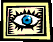 Purpose: To observe and dissect an eyeball and then to identify the parts of the eye that light passes through.Materials/Procedure: As on pages 212- 213 of BC Science 8Observations/Results:PART I: OUTSIDE THE EYE_______________________________________________________________  In what way, other than color is the muscle different from the fat?Why do you think there are so many muscles attached to the eyeball?What color is the iris in the eye that you are dissecting? __________________________________In a living animal, where would the optic nerve lead? ___________________________________PART II: INSIDE THE EYE_________________________________________________________________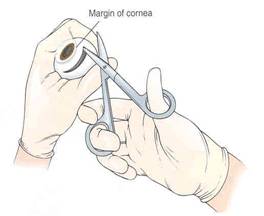 Describe the shape of the lens. _______________________________________________________Can you see through the pupil? _______________________________________________________Describe the retina. Is it colored? ________________________________________________________________________________________________________________________________________________Why do you think the choroid is dark colored? ____________________________________________________________________________________________________________________________________DISCUSSION:List the parts of the eye in the order through which light passes as it travels through the eye to the retina.____________________________________________________________________________________________________________________________________________________________________________________Make up a mnemonic (memory device) to help you remember the order.__________________________________________________________________________________________What does each of the above parts do?__________________	____________________________________________________________________________________________________________________________________________	____________________________________________________________________________________________________________________________________________	____________________________________________________________________________________________________________________________________________	____________________________________________________________________________________________________________________________________________	____________________________________________________________________________________________________________________________________________	____________________________________________________________________________________________________________________________________________	_______________________________________________________________________________	_______________________________________________________________________________	_____________________________________________________________